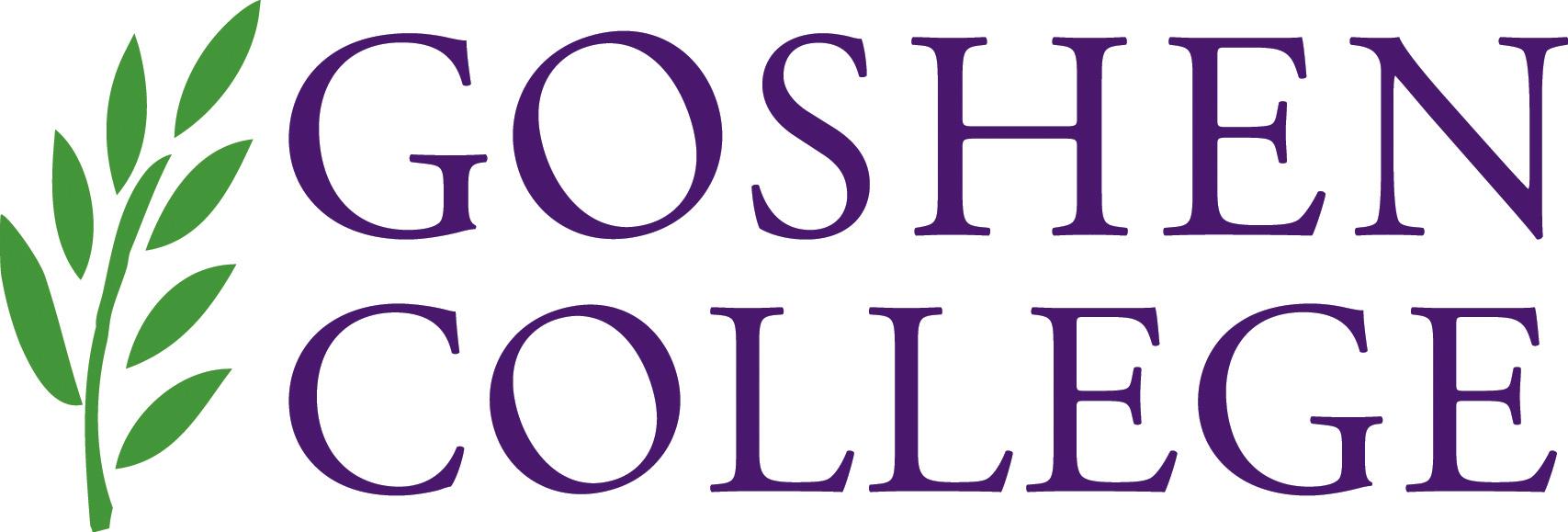 REQUEST FOR REIMBURSEMENT PROFESSIONAL DEVELOPMENTUp to $500 per year is available to full, three-quarter and half-time teaching faculty members for professional development activities such as expenses related to attendance at professional meetings, membership in professional organizations, and subscriptions to professional journals and books. Expenses are to be itemized on the form below and submitted with supporting original receipts attached. Approval must be submitted to the Dean’s Office. The Dean’s office will submit the form to accounting.  Faculty members may accumulate larger amounts by combining unused allowances from the previous year or from the next year with the current year amount. No more than two fiscal years amounts may be used in any one fiscal year. 				Faculty Name_______________________________________________Faculty Identification Number__________________________________Purpose and date of activity______________________________________________________________________________________________________________________________________________________________ If you charged expenses to a College Credit Card, you must wait to submit this form with the credit card allocation statement. Please highlight the relevant items on the credit card statement that need to be reimbursed to your department’s  account. Itemized Expenses  				            Amount                Charged to College                                                                                                                         Credit Card √								                      Total   _______________________Faculty Signature:_________________________________________    Date Submitted____________________	 Attach the original receipts.			 			 								Approved by Dean _________________________________________________________________________Account Number (to be filled out by Dean’s office)_________________________________________________  					(Revised 03-20-18) Dean’s Office